Kraków 17.09.2014 r.Dammar  nowym najemcą w Centrum Logistycznym Kraków IHurtowy dystrybutor zabawek i artykułów sportowych wynajął 540 mkw. powierzchni magazynowej w Centrum Logistycznym Kraków I. 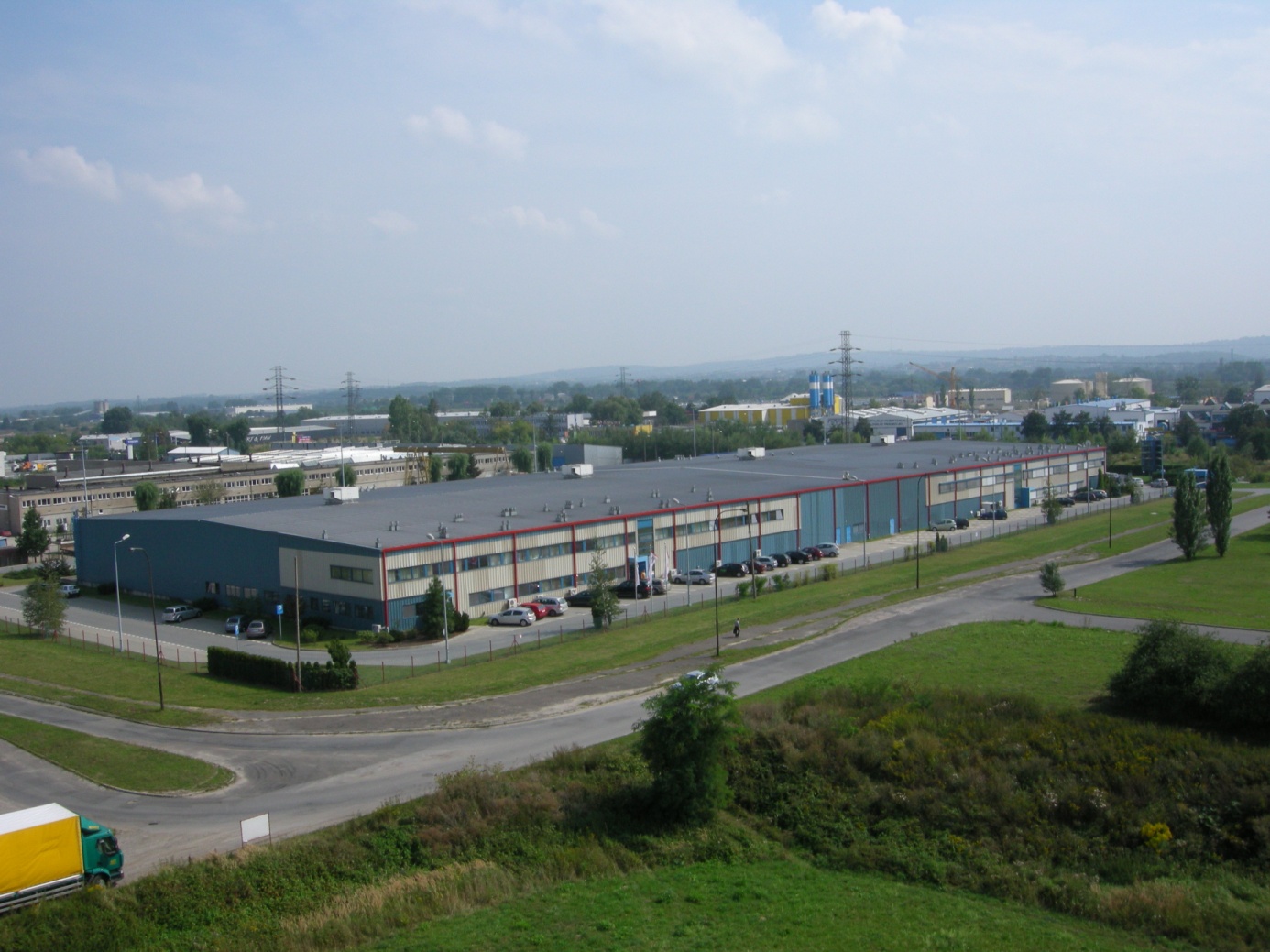 Firma Dammar Sp. z o.o. została nowym klientem Biura Inwestycji Kapitałowych S.A. Wynajęła łącznie 540 mkw. powierzchni magazynowej w Centrum Logistycznym Kraków I. Z tego 500 mkw. zostało przeznaczone na cele magazynowe, a pozostałe 40 mkw. na cele socjalno-biurowe. „Jesteśmy bardzo elastyczni pod względem wielkości wynajmowanej powierzchni. W naszych centrach logistycznych jesteśmy w stanie oferować powierzchnie magazynowe od zaledwie kilkuset do kilku tysięcy metrów kwadratowych. Możemy dopasować obiekt do wymogów niemal każdego inwestora.” – podkreślił Krzysztof Mucha, Business Development Manager Biura Inwestycji Kapitałowych S.A.Firma Dammar od 1990 roku zajmuje się importem i sprzedażą hurtową zabawek i artykułów sportowych. Jest jednym ze znaczących sprzedawców na terenie Małopolski i Podkarpacia. Posiada około 3000 wzorów w ciągłej sprzedaży.Centrum Logistyczne Kraków I  zlokalizowane jest w przemysłowej dzielnicy Krakowa - na Rybitwach, przy ulicy Albatrosów. Powierzchnia magazynowa oddanego w 2000 roku budynku to 8.000 mkw., a powierzchnia biurowa - 2.000 mkw. Biuro Inwestycji Kapitałowych S.A. zarządza obecnie trzema centrami logistycznymi: CL Kraków I, CL Kraków II i Śląskim Centrum Logistycznym. W ramach tych parków najemcy korzystają z ponad 50 tys. mkw. powierzchni magazynowych. W przygotowaniu jest rozpoczęcie budowy parku CL Kraków III o docelowej powierzchni magazynowej liczącej około 20 tys. mkw. ***Dodatkowych informacji udzielają:Agencja Tauber Promotion,Mariusz Skowronek,e-mail: mskowronek@tauber.com.plTel.: +22 833 35 02; 698 612 866Andrzej Kazimierczak, e-mail: akazimierczak@tauber.com.pl Tel.: +22 833 35 02; 691 507 173***Biuro Inwestycji Kapitałowych S.A. jest deweloperem powierzchni komercyjnych. Specjalizuje się w budowie i wynajmie nowoczesnych powierzchni magazynowych. Spółka do tej pory zrealizowała inwestycje magazynowe w Krakowie, Ożarowie Mazowieckim, Pruszczu Gdańskim i Sosnowcu. Nieruchomości, które tam powstały, dysponują prawie 85 tys. mkw. nowoczesnej powierzchni. Obiekty te spełniają najwyższe światowe standardy. Drugim filarem działalności jest budowa i wynajem nowoczesnych powierzchni handlowych. Pierwszym oddanym do użytku obiektem był Retail Park Puławy. W trakcie budowy jest obecnie Retail Park Bielsko. Przygotowywane jest rozpoczęcie budowy Galeria Dzierżoniów.Biuro Inwestycji Kapitałowych rozwija działalność od 1996 roku. Potwierdzeniem wysokiej jakości realizowanych przez spółkę obiektów logistycznych jest nagroda I stopnia „Budowa Roku” przyznana Centrum Logistycznemu Ożarów Mazowiecki za cały przebieg procesu inwestycyjnego wraz z oceną projektu architektonicznego. 